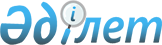 Об утверждении Правил учета отходов производства и потребления
					
			Утративший силу
			
			
		
					Приказ Министра энергетики Республики Казахстан от 11 июля 2016 года № 312. Зарегистрирован в Министерстве юстиции Республики Казахстан 10 августа 2016 года № 14103. Утратил силу приказом Министра экологии, геологии и природных ресурсов Республики Казахстан от 16 августа 2022 года № 575.
      Сноска. Утратил силу приказом Министра экологии, геологии и природных ресурсов РК от 16.08.2022 № 575 (вводится в действие после истечения десяти календарных дней после дня его первого официального опубликования).
      В соответствии с пунктом 2 статьи 296 Экологического кодекса Республики Казахстан от 9 января 2007 года, ПРИКАЗЫВАЮ:
      1. Утвердить прилагаемые Правила учета отходов производства и потребления.
      2. Департаменту управления отходами Министерства энергетики Республики Казахстан в установленном законодательством Республики Казахстан порядке обеспечить:
      1) государственную регистрацию настоящего приказа в Министерстве юстиции Республики Казахстан;
      2) направление копии настоящего приказа на официальное опубликование в периодические печатные издания и информационно-правовую систему "Әділет" в течение десяти календарных дней после его государственной регистрации в Министерстве юстиции Республики Казахстан, а также в Республиканское государственное предприятие на праве хозяйственного ведения "Республиканский центр правовой информации" Министерства юстиции Республики Казахстан" для включения в Эталонный контрольный банк нормативных правовых актов Республики Казахстан в течение пяти рабочих дней со дня получения зарегистрированного приказа;
      3) размещение настоящего приказа на официальном интернет-ресурсе Министерства энергетики Республики Казахстан и интранет-портале государственных органов;
      4) в течение десяти рабочих дней после государственной регистрации настоящего приказа в Министерстве юстиции Республики Казахстан представление в Департамент юридической службы Министерства энергетики Республики Казахстан сведений об исполнении мероприятий, предусмотренных подпунктами 2) и 3) настоящего пункта.
      3. Контроль за исполнением настоящего приказа возложить на курирующего вице-министра энергетики Республики Казахстан.
      4. Настоящий приказ вводится в действие по истечении десяти календарных дней после дня его первого официального опубликования. Правила учета отходов производства и потребления
Глава 1. Общие положения
      1. Настоящие Правила учета отходов производства и потребления 
      (далее - Правила) разработаны в соответствии с пунктом 2 статьи 296 Экологического кодекса Республики Казахстан от 9 января 2007 года 
      (далее – Кодекс) и определяют порядок учета отходов производства и потребления.
      2. Настоящие Правила не распространяются на ведение учета в области обращения с радиоактивными и медицинскими отходами, а также отходов, содержащих стойкие органические загрязнители. Глава 2. Порядок учета отходов производства и потребления
      3. Лица, осуществляющие обращение с отходами, и производители опасных отходов ведут учет отходов производства и потребления по их видам, количеству и свойствам.
      4. Учет отходов производства и потребления осуществляется в журнале учета отходов производства и потребления (далее – журнал) по форме, согласно приложению к настоящим Правилам.
      5. Учет отходов производства и потребления ведется на основании фактических измерений в массе. Все значения количества отходов учитываются по массе отходов в тоннах и округляются с точностью до трех знаков после запятой (с точностью до килограмма).
      6. Вышедшие из употребления люминесцентные лампы, содержащие ртуть, отражаются по массе изделия.
      7. В каждой заполняемой строке журнала в столбцах указываются значения количества отходов или, при их отсутствии – ноль.
      8. Лица, осуществляющие обращение с отходами, и производители опасных отходов обеспечивают полноту, непрерывность и достоверность учета образовавшихся, собранных, перевезенных, утилизированных или размещенных отходов в процессе деятельности. Журнал учета отходов производства и потребления
      Вид отхода _____________________________________________________
      Опасные свойства: ______________________________________________
      (при наличии)
					© 2012. РГП на ПХВ «Институт законодательства и правовой информации Республики Казахстан» Министерства юстиции Республики Казахстан
				
Министр энергетики
Республики Казахстан
К. Бозумбаев
форма 
Дата
Количество образованных отходов, (тонн)
Количество перевезенных отходов (полученных от других лиц) (тонн)
Количество утилизированных, переработанных или размещенных отходов, внутри предприятия
Количество утилизированных, переработанных или размещенных отходов, внутри предприятия
Количество утилизированных, переработанных или размещенных отходов, внутри предприятия
Количество переданных другим лицам отходов
Количество переданных другим лицам отходов
Количество переданных другим лицам отходов
Дата
Количество образованных отходов, (тонн)
Количество перевезенных отходов (полученных от других лиц) (тонн)
Количество утилизированных или переработанных отходов, (тонн)
Количество размещенных в местах временного хранения отходов (при их наличии), (тонн)
Количество захороненных отходов, (тонн)
Количество переданных на утилизацию или переработку отходов, (тонн)
Количество отходов, переданных на захоронение, (тонн)
Наименование организации, дата, номер и срок действия договора по передаче отходов
1
2
3
4
5
6
7
8
9